北九州ブロック研修会「第５回　北九州フォーラム」開催案内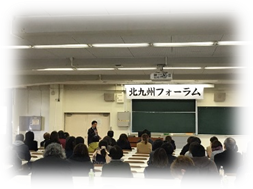 テーマ：「つなぐ」日　時：令和４年２月１９日土曜日10：00～　オンライン開催主　催：北九州フォーラム実行委員会共　催：一般社団法人福岡Ａ型事業所協議会　　　　　　　　　ＮＰＯ法人ネットワークぷらす北九州　　　　　　　　　北九州地区社会福祉専門職団体連絡協議会（以下構成４団体）（一社）福岡県精神保健福祉士協会　北九州グロック、（公社）福岡県社会福祉士会　北九州ブロック、（一社）福岡県精神科病院協会　北九州グロック　精神保健福祉士会、北九州地区精神保健福祉士協会後　援：全Aネット福岡支部目　的：本会は、現在、就業中の若手職員や将来福祉事業に携わろうとしている学生に基礎的な知識・技術の向上やコミュニケーションを図ることを目的とする。内　容：行政説明　「障害保健福祉施策の動向について」厚生労働省　社会・援護局　障害福祉部　障害福祉課就労支援専門官　大工　智彦氏基調講演　「学生から考える福祉の世界について」～西南女学院大学での実践活動を中心に～西南女学院大学　保健福祉学部　福祉学科教授　今村　浩司氏・学生5名分科会１Ａ 【 基幹相談支援センターとの連携 】 Ｂ 【 選ばれるための児童発達支援 】Ｃ 【 インフォーマルでつなぐ定着支援の在り方 】Ｄ 【 県を跨いだ就労支援について 】  Ｅ 【 自己実現を支えるチーム省察の重要性～究極の支援とは？～ 】    分科会 ２Ｆ 【 障害のある人のアセスメントについて～自立訓練事業を通じて～ 】  Ｇ 【 スポーツと福祉を通じた地域活用 】  Ｈ 【 ピアサポートについて 】  Ｉ 【 在宅就労について 】Ｊ 【 働くと暮らすを支える～３法人のとりくみ～ 】■注意事項＊お申し込みについて＊  下記の用紙にて、ファックスでお申込みください。・お申込用紙には、必ず参加される方のe-mailアドレスをご記入ください。  ・分科会については、希望される分科会への応募人数が多い場合は、第２希望の分科会に参加していただくことがありますので、必ず第２希望までご記入ください。  ＊参加中について＊  ・本フォーラムは、ZOOMでの配信を行います。・入室した際は、カメラはオンにし、マイクはオフにしてください。  ・音声の乱れ、映像の乱れ等があった際はチャットにてお知らせいただくか、下記メールアドレスまでお知らせください。  ・分科会では、ルームに振り分けます。分科会終了後は、必ずメインルームに戻り待機していただくようお願いいたします。ミーティング自体を退出してしまった場合は、再度入室していただくようお願いいたします。ふりがな勤務先名電話番号申込み者名勤務先名FAX番号勤務先住所〒（　　　　―　　　　　　）〒（　　　　―　　　　　　）〒（　　　　―　　　　　　）E-mail参加者氏名＊第１希望には【○】、　第２希望には【△】を付けてください。＊第１希望には【○】、　第２希望には【△】を付けてください。ZOOMで使用されるアカウントのメールアドレスを記載下さい。参加者氏名分科会①　１４：１０～分科会②　１５：１５～ZOOMで使用されるアカウントのメールアドレスを記載下さい。例ふりがな　■■　■■Ａ　　　　Ｂ　　　　Ｃ　　Ｄ　　　　ＥＦ　　　　Ｇ　　　　Ｈ　　　Ｉ　　　　Ｊ例○○　　△△Ａ　　　　Ｂ　　　　Ｃ　　Ｄ　　　　ＥＦ　　　　Ｇ　　　　Ｈ　　　Ｉ　　　　Ｊ１ふりがなＡ　　　　Ｂ　　　　ＣＤ　　　　ＥＦ　　　　Ｇ　　　　ＨＩ　　　　Ｊ１Ａ　　　　Ｂ　　　　ＣＤ　　　　ＥＦ　　　　Ｇ　　　　ＨＩ　　　　Ｊ